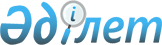 О внесении измененийРаспоряжение Премьер-Министра Республики Казахстан от 14 марта 1996 г. N 117-p



          Исключить Положение о порядке прохождения государственными
служащими испытания при замещении должностей государственной службы,
порядковый номер 9, из перечня нормативных документов, подлежащих
разработке в связи с Указом Президента Республики Казахстан, имеющим
силу Закона, от 26 декабря 1995 г.  
 U952730_ 
  "О государственной
службе", утвержденного распоряжением Премьер-Министра Республики
Казахстан от 15 января 1996 г. N 17.
 Первый заместитель




    Премьер-Министра








					© 2012. РГП на ПХВ «Институт законодательства и правовой информации Республики Казахстан» Министерства юстиции Республики Казахстан
				